Про зняття з контролюрішень районної ради        У зв’язку із закінченням терміну виконання та контролю рішень районної ради, за інформаціями заступників, начальників управлінь, відділів районної державної адміністрації та рекомендацій постійних комісій районної ради, районна радаВИРІШИЛА:       Зняти з контролю рішення районної ради, зокрема:-  програму відзначення державних національних та професійних свят. Вшанування кращих людей району та заохочення за заслуги перед Новоград-Волинським  районом  на 2018-2020 роки від 15.09.2018р.;-  програму матеріально-технічної підтримки підрозділів територіальної оборони на території Новоград-Волинського району на 2020 рік від 29.04.2020р.Голова районної ради                                                                        А.Л.Загривий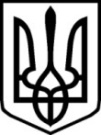  УКРАЇНА УКРАЇНАНОВОГРАД-ВОЛИНСЬКА РАЙОННА РАДАНОВОГРАД-ВОЛИНСЬКА РАЙОННА РАДАЖИТОМИРСЬКОЇ ОБЛАСТІЖИТОМИРСЬКОЇ ОБЛАСТІ                                       Р І Ш Е Н Н Я                                       Р І Ш Е Н Н ЯВосьма сесія                                VІІI  скликаннявід  «___»__________  2021  року